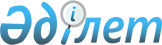 О присвоении наименований составных частей населенных пунктов Леденевского сельского округаРешение акима Леденевского сельского округа Мамлютского района Северо-Казахстанской области от 10 ноября 2010 года N 5. Зарегистрировано Управлением юстиции Мамлютского района Северо-Казахстанской области 13 декабря 2010 года N 13-10-123

      В соответствии со статьей 35 Закона Республики Казахстан от 23 января 2001 года № 148 «О местном государственном управлении и самоуправлении в Республике Казахстан», статьи 14 Закона Республики Казахстан от 8 декабря 1993 года «Об административно-территориальном устройстве Республики Казахстан» аким сельского округа РЕШИЛ:



      1. Присвоить наименование составных частей населенных пунктов Леденевского сельского округа согласно приложению.



      2. Настоящее решение вводится в действие по истечению десяти календарных дней после дня его первого официального опубликования.      Аким сельского округа                      С. Сарсенбаев

Приложение № 1

к решению акима

сельского округа

от 10 ноября 2010 года № 5 О присвоении наименований составных частей населенных пунктов Леденевского сельского округа      село Леденево:

      1. улица 1-ши Мамыр;

      2. улица Мектеп;

      3. улица Батыр;

      4. улица Жастар;

      5. улица Степная.      село Новоандреевка:

      1. улица Орталык;

      2. улица Мектеп.
					© 2012. РГП на ПХВ «Институт законодательства и правовой информации Республики Казахстан» Министерства юстиции Республики Казахстан
				